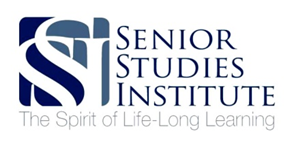 Senior Studies Institute (SSI)Portland Community College FoundationMembership ApplicationSeptember 1, 2023, through August 31, 2024Annual membership dues:  $40/individual; $70/coupleTo pay online by credit card, go to www.pcc.edu/ssi and complete the requested information. You will receive an email confirmation upon submittal. To pay by check, make check payable to PCC Foundation in the appropriate amount and mail with this completed application to the SSI address below. Check here if you DO NOT wish your name and contact information (email address and phone number only) published in our annual Membership Roster - for SSI related business and distribution to members only.Name(s):_________________________________________________________________________(Print clearly or affix a return address label)Mailing Address:___________________________________________________________________City:______________________________________________ State:________ Zip:______________Phone: (include area code) ___________ - ______________ - ________________Email: ___________________________________________________________________________First name for name tag:____________________________________________  New Member?   How did you hear about SSI? (if applicable): ______________________________________________SSI thrives with everyone’s participation!  Check all applicable interests		Presenting/Co-Presenting Class				Current Events Backup Facilitator		Moderator, Facilitator, Zoom Support			Serve on a committee		Interest in organizational position			Special Event Assistance		Comments:_______________________________________________________________________________MAIL TO:  SSI, P.O. Box 80744, Portland, OR 97280-1744